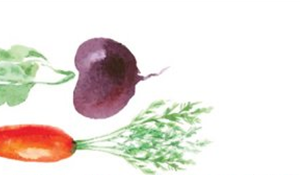 BEETS AND CARROTSlunch menuWE’RE PROUD TO USE NEW YORK STATE GROWN AND CERTIFIED VEGETABLES FROM NORTH FORK, LONG ISLAND, AND AMISH PRODUCE FROM DUTCH MEADOWS FARM PARADISE.PA.PANINI ON CIABATTA BREAD: (CHOOSE: BLT, 2 EGG OMELETTE, TOMATO, MOZZARELLA, BASIL) & MIXED SALAD	13.00BLINI (CREPES) TOPPED WITH SOUR CREAM, DILL, AND LEMON		            		                 		12.00 THREE ORGANIC EGG OMELETTE WITH FINE HERBS AND MIXED SALAD V      				14.00OLD CHARLESTON STYLE SHRIMP AND GRITS WITH DUCK SAUSAGE AND RED BELL PEPPERS	        		18.00BAKED EGG BREAD BOWL WITH BACON AND MOZZARELLA CHEESE 					15.00BUCKWHEAT -QUINOA PANCAKES WITH BLUEBERRIES V,(ADD BACON $2) GLUTEN -FREE,			14.00CRISPY POLENTA WITH MUSHROOMS, EGG, WILTED GREENS AND BALSAMIC VINAIGRETTE V 		                  18.00FRENCH TOAST WITH MIXED BERRY COMPOTE, AND CINNAMON V                                      			13.00BRAISED SHORT RIB, GRILLED CHEESE SANDWICH WITH FIELD SALAD					20.00SPINACH AND GOAT CHEESE FRITTATA								16.00SOUPSPUMPKIN SOUP WITH MUSHROOMS AND FRIED SAGE V			   			                  10.00HEARTY RUSSIAN BORSCHT V,VV	(ADD BEEF OR LAMB  +$3.00)			                             	                  10.00GARDEN VEGETABLES MINESTRONE SOUP WITH PARMESAN AND CROUTONS			                  10.00FARMERS CHICKEN SOUP										12.00                                                                        SALADS, AND APPETIZERSHOUSE-MADE  BLACK BREAD, CITRUS MARMALADE, CARROT BUTTER 					4.00HOUSE -MADE BEETS AND CARROTS HUMMUS, PITA BREAD, ROASTED CHICKPEAS VV	 		14.00BABY BEETS & CARROTS SALAD WITH POTATO GNOCCHI, GOAT CHEESE AND HORSERADISH V, 		15.00PASTA (HOUSE-MADE) GLUTEN FREE PASTA IS AVAILABLERED BELL PEPPER RIGATONI WITH CHERRY TOMATOES AND MOZZARELLA V				20.00BEET BUCATINI WITH SWISS CHARD, MUSHROOMS, FONTINA   AND ALMONDS ( ADD DUCK SAUSAGE $4)		20.00PUMPKIN MAC AND CHEESE BAKED WITH BACON, PARMESAN AND BREADCRUMBS				22.00COCOA CASARECCE WITH LAMB SHOULDER, GREEN BEANS. RICOTTA AND MINT				24.00SPINACH SPAGHETTI WITH CLAMS, PESTO, AND CHILIES							22.00WILD BOAR PAPPARDELLE, SAVOY CABBAGE, AND PINE NUTS 						24.00 PIMENTON FUSILLI WITH OCTOPUS, TOMATOES AND ALMONDS				        	                 28.00					MAIN COURSESAFRAN RISOTTO WITH FRESH HERBS AND CRUNCHY ARTICHOKE						24.00ORGANIC (AMISH) HERB-ROASTED HALF CHICKEN WITH VEGETABLES, TAPENADE AND GRANOLA		28.00ORGANIC (AMISH) BURGER WITH BACON, CHEDDAR, PICKLES, AND HOUSE CUT FRIES 		                  24.00VEGAN VEGGIE BURGER WITH FRIES AND ROASTED BELL PEPPER AIOLIVV					19.00